• Με κάθε προσφορά να κατατίθεται από το ταξιδιωτικό γραφείο απαραιτήτως και Υπεύθυνη Δήλωση, ότι διαθέτει ειδικό σήμα λειτουργίας, το οποίο
βρίσκεται σε ισχύ.• Οι προσφορές πρέπει να κατατίθενται κλειστές  στο σχολείο:Κλειστές σε έντυπη μορφή στο σχολείο (ΟΧΙ με email)		     Ο ΔΙΕΥΘΥΝΤΗΣΤΖΑΒΙΔΑΣ ΙΩΑΝΝΗΣ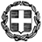 ΕΛΛΗΝΙΚΗ ΔΗΜΟΚΡΑΤΙΑΥΠΟΥΡΓΕΙΟ  ΠΑΙΔΕΙΑΣ, ΘΡΗΣΚΕΥΜΑΤΩΝΚΑΙ ΑΘΛΗΤΙΣΜΟΥ- - - - -ΠΕΡΙΦΕΡΕΙΑΚΗ Δ/ΝΣΗ Π.Ε. ΚΑΙ Δ.Ε. ΑΤΤΙΚΗΣΔΙΕΥΘΥΝΣΗ ΔΕΥΤΕΡΟΒΑΘΜΙΑΣ ΕΚΠΑΙΔΕΥΣΗΣΒ΄ ΑΘΗΝΑΣ 4ο ΓΥΜΝΑΣΙΟ ΜΕΤΑΜΟΡΦΩΣΗΣ                                                                                                                 Ημερομηνία  30-01-2024Αρ. Πρ. : 16ΠΡΟΣ:  Τουριστικά Γραφεία(μέσω ιστοσελίδας Δ.Δ.Ε. Β΄Αθήνας)1ΣΧΟΛΕΙΟ4ο ΓΥΜΝΑΣΙΟ ΜΕΤΑΜΟΡΦΩΣΗΣ2ΠΡΟΟΡΙΣΜΟΣ/ΟΙ-ΗΜΕΡΟΜΗΝΙΑ ΑΝΑΧΩΡΗΣΗΣ ΚΑΙ ΕΠΙΣΤΡΟΦΗΣΒρυξέλλες – Βέλγιο12/03/2024 έως 15/03/20243ΠΡΟΒΛΕΠΟΜΕΝΟΣ ΑΡΙΘΜΟΣ ΣΥΜΜΕΤΕΧΟΝΤΩΝ(ΜΑΘΗΤΕΣ-ΚΑΘΗΓΗΤΕΣ)Περίπου 35 έως 40 μαθητές3  συνοδοί καθηγητές4ΜΕΤΑΦΟΡΙΚΟ ΜΕΣΟ/Α-ΠΡΟΣΘΕΤΕΣ ΠΡΟΔΙΑΓΡΑΦΕΣΑεροπορικά εισιτήρια Αθήνα-Βρυξέλλες-Αθήνα, με πρωινή πτήση για την αναχώρηση και απογευματινή για την επιστροφή.Πούλμαν με τις προδιαγραφές που ορίζονται από το ΥΠΑΙΘΑ  καθώς και τις προϋποθέσεις ασφαλείας για την μετακίνηση μαθητώνα) για την μεταφορά από το σχολείο στο αεροδρόμιο Ελ. Βενιζέλος και αντίστροφαβ) για τις μεταφορές από και προς το αεροδρόμιο του εξωτερικού, τις επισκέψεις στο Ευρωκοινοβούλιο και τις εκδρομές, στη διάθεση του σχολείου μας σε όλη τη διάρκεια της εκδρομής.5ΚΑΤΗΓΟΡΙΑ ΚΑΤΑΛΥΜΑΤΟΣ-ΠΡΟΣΘΕΤΕΣ ΠΡΟΔΙΑΓΡΑΦΕΣ(ΜΟΝΟΚΛΙΝΑ/ΔΙΚΛΙΝΑ/ΤΡΙΚΛΙΝΑ-ΠΡΩΙΝΟ Ή ΗΜΙΔΙΑΤΡΟΦΗ) Ξενοδοχείο 3* στις Βρυξέλλες ή κοντινή πόλη που εξυπηρετεί την επίσκεψη μας στο Ευρωκοινοβούλιο στις 13 Μαρτίου , με ημιδιατροφή (πρωινό και ένα γεύμα σε ώρες της επιλογής μας, σε δίκλινα, τρίκλινα και τετράκλινα δωμάτια για τους μαθητές (με ατομικό λουτρό κι όχι ράντζα).Μονόκλινα δωμάτια για τους καθηγητές.6ΛΟΙΠΕΣ ΥΠΗΡΕΣΙΕΣ (ΠΡΟΓΡΑΜΜΑ, ΠΑΡΑΚΟΛΟΥΘΗΣΗ ΕΚΔΗΛΩΣΕΩΝ, ΕΠΙΣΚΕΨΗ ΧΩΡΩΝ, ΓΕΥΜΑΤΑ κ.τ.λ.))Μετακινήσεις με πούλμαν σε προορισμούς που καθορίζονται από το πρόγραμμα μας.Το πρόγραμμα της εκδρομής θα διαμορφωθεί σε συνεννόηση  με τους συνοδούς καθηγητές.Θα περιλαμβάνει επίσκεψη στο Ευρωκοινοβούλιο, σε αξιοθέατα της πόλης των Βρυξελλών, επίσκεψη στις πόλεις Μπριζ και Γάνδη.Έλληνας συνοδός – ξεναγός του γραφείου σε όλη τη διάρκεια του ταξιδιού.7ΥΠΟΧΡΕΩΤΙΚΗ ΑΣΦΑΛΙΣΗ ΕΠΑΓΓΕΛΜΑΤΙΚΗΣ ΑΣΤΙΚΗΣ ΕΥΘΥΝΗΣ ΔΙΟΡΓΑΝΩΤΗΝΑΙ8ΠΡΟΣΘΕΤΗ ΠΡΟΑΙΡΕΤΙΚΗ ΑΣΦΑΛΙΣΗ ΚΑΛΥΨΗΣΕΞΟΔΩΝ ΣΕ ΠΕΡΙΠΤΩΣΗ ΑΤΥΧΗΜΑΤΟΣ  Ή ΑΣΘΕΝΕΙΑΣ (ΤΑΞΙΔΙΩΤΙΚΗ ΑΣΦΑΛΙΣΗ)ΝΑΙ9ΤΕΛΙΚΗ ΣΥΝΟΛΙΚΗ ΤΙΜΗ ΟΡΓΑΝΩΜΕΝΟΥ ΤΑΞΙΔΙΟΥ(ΣΥΜΠΕΡΙΛΑΜΒΑΝΟΜΕΝΟΥ  Φ.Π.Α.)ΝΑΙ10ΕΠΙΒΑΡΥΝΣΗ ΑΝΑ ΜΑΘΗΤΗ (ΣΥΜΠΕΡΙΛΑΜΒΑΝΟΜΕΝΟΥ Φ.Π.Α.)ΝΑΙ11ΚΑΤΑΛΗΚΤΙΚΗ ΗΜΕΡΟΜΗΝΙΑ ΚΑΙ ΩΡΑ ΥΠΟΒΟΛΗΣ ΠΡΟΣΦΟΡΑΣΗΜΕΡ/ΝΙΑ: 05/02/2024       ΩΡΑ: 10:0012ΗΜΕΡΟΜΗΝΙΑ ΚΑΙ ΩΡΑ ΑΝΟΙΓΜΑΤΟΣ ΠΡΟΣΦΟΡΩΝΗΜΕΡ/ΝΙΑ: 05/02/2024       ΩΡΑ: 11:00